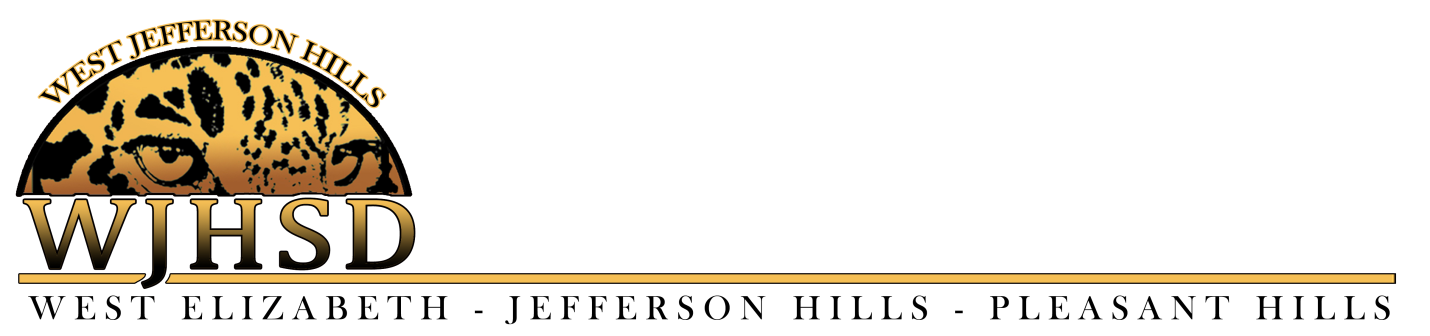 The West Jefferson Hills School District is currently sponsoring a Commemorative Brick Project. Commemorative Bricks will be installed in the Thomas Jefferson High School Stadium Sports Complex.The designated Brick Project Areas are the pathway surrounding the sculpted “TJ” and the paved entry encircling the ticket station. Both areas are situated to greet those entering the Stadium Complex.The selected clay brick will be engraved with your provided personal information.  The letters, numbers, or punctuation marks should total no more than 15 across. The total line number of engraved text is six.EXAMPLES OF PERSONAL and FAMILY INFORMATION TO BE ENGRAVED ON YOUR SELECTED BRICKThe cost of the 8x8 engraved Commemorative Brick ~ $100.All proceeds from this District Brick Program will benefit the West Jefferson Hills Education Foundation.Checks should be made payable to the West Jefferson Hills School District Education Foundation.Mail Order Form with Payment to:Tony Sonita, PR ConsultantWest Jefferson Hills School District Administration Building835 Old Clairton RoadJefferson Hills, PA 15025For additional information contact:Tony Sonita: 412-655- 8450 Extension ~2233Use the table below for personal and family information to be engraved. One letter or number per square.NAME_______________________________________________________ADDRESS____________________________________________________TELEPHONE NUMBER_________________________________________Information on the Commemorative BricksThe engraving on the Commemorative Brick is done using a Laser Technique.The Bricks are purchased through the Howell- Craft Corporation, which has been in the stone and mason business for more than forty years.The laser engraving is guaranteed for the life of the brick.The bricks are composed of a clay material, and were chosen for its time- tested durabilityThe bricks are professionally installed, using a recommended sand base.THE JAY FAMILYLine 1Total 12 charactersANNIELine 2Total 5 charactersJOHNLine 3Total 4 charactersSUSAN 1997Line 4Total 9 charactersTOM 1998Line 5Total 7 charactersLESLIE 1999Line 6Total 10 charactersJOSEPH JONESLine 1Total 11 charactersCLASS OFLine 2Total 7 characters1977Line 3Total 4 charactersVARSITY FOOTBALLLine 4Total  15 characters“27”Line 5Total 4 characterTeam Number   s